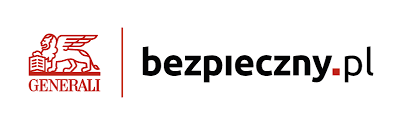 NR POLISY: 90000262893Zakres polisyNagłe zdarzenia dzieckaNagłe zdarzenia dzieckaŚmierć wskutek wypadku komunikacyjnego21 000 PLNŚmierć wskutek nieszczęśliwego wypadku, zawału serca lub udaru mózgu12 000 PLNUraz wskutek nieszczęśliwego wypadku (zgodnie z tabelą), m.in.: rany skóry, złamania, zwichnięcia, skręcenia, wstrząśnienie mózgu, utrata zębów stałych.Około 400 urazów oraz uszczerbków wymienionych w OWU100% SU1% SU12 000 PLN120 PLNPobyt Ubezpieczonego w szpitalu wskutek nieszczęśliwego wypadku (maksymalnie do 180 dni, płatne od pierwszego dnia pobytu)	20 PLN/dzieńZwrot kosztów naprawy, wypożyczenia lub zakupu środków pomocniczych – następstwa nieszczęśliwego wypadku1 200 PLNZwrot kosztów leczenia i rehabilitacji, w tym odbudowy zębów stałych – następstwa nieszczęśliwego wypadku(Niepokryte z powszechnego ubezpieczenia zdrowotnego lub ubezpieczeń społecznych, koszty leczenia i rehabilitacji poniesione na: udzielenie pierwszej pomocy lekarskiej lub ambulatoryjnej po zdarzeniu, pobytu w szpitalu (z wyłączeniem świadczeń ponadstandardowych), badań, zabiegów (w tym zabiegów rehabilitacyjnych) i operacji (w tym niezbędnych operacji plastycznych mających na celu usunięcie oszpecenia wynikłego z nieszczęśliwego wypadku), nabycia niezbędnych lekarstw i środków opatrunkowych przepisanych przez lekarza, transportu Ubezpieczonego z miejsca nieszczęśliwego wypadku do szpitala, ambulatorium lub lekarza, jeżeli stan zdrowia Ubezpieczonego uniemożliwia samodzielne dotarcie do szpitala lub ambulatorium (za koszty transportu w ramach niniejszej klauzuli rozumiane są koszty poniesione na pogotowie, taxi lub usługę transportu oferowaną przez aplikację mobilną służącą do zamawiania usług transportu samochodowego)Niepokryte z powszechnego ubezpieczenia zdrowotnego lub ubezpieczeń społecznych, koszty odbudowy zębów stałych poniesione na odbudowę stomatologiczną uszkodzonego lub utraconego zęba stałego.Zwrot kosztów leczenia i rehabilitacji, w tym odbudowy zębów stałych następuje do wysokości sumy ubezpieczenia obowiązującej w dacie zajścia nieszczęśliwego wypadku, na podstawie dostarczonych, imiennych rachunków albo faktur wystawionych na Ubezpieczonego wraz z dokumentacją medyczną uzasadniającą te wydatki.Powyższe koszty zwracane są pod warunkiem, że zostały poniesione na terytorium Rzeczypospolitej Polskiej i zostały zalecone przez lekarza w związku z nieszczęśliwym wypadkiem potwierdzonym dokumentacją medyczną i objętym ochroną ubezpieczeniową.1 200 PLNZdrowie Twojego dzieckaZdrowie Twojego dzieckaPoważne zachorowanie Ubezpieczonego jedna z niżej wymienionych chorób:(cukrzyca, dystrofia mięśniowa, guzy środczaszkowe, inwazyjna choroba pneumokokowa (IChP), niewydolność nerek, niewydolność wątroby, nowotwór złośliwy z białaczkami i chłoniakami, sepsa, śpiączka, zapalenie opon mózgowo-rdzeniowych)Pierwsze zdiagnozowanie tego poważnego zachorowania musi mieć miejsce w okresie udzielania ochrony ubezpieczeniowej oraz przed ukończeniem przez Ubezpieczonego 25. roku życia, a w przypadku cukrzycy przed ukończeniem przez Ubezpieczonego 18. roku życia oraz Ubezpieczony pozostał przy życiu przez okres co najmniej 1 miesiąca od daty zdiagnozowania poważnego zachorowania.1 000 PLNPobyt Ubezpieczonego w szpitalu wskutek choroby (jednorazowa wypłata świadczenia w przypadku pobytu w szpitalu trwającego minimum 4 noce, maksymalnie 2 świadczenia rocznie) w tym: 200 PLNCOVID-19 (koronawirus) płatne od 2-go dnia pobytu w szpitalu400 PLNCOVID-19 (pobyt na OIOM) - dodatkowe świadczenie200 PLNUgryzienie przez kleszcza(koszt wizyty u lekarza, koszt badań na boreliozę, koszt antybiotykoterapii)do 1 500 PLNDodatkowe świadczenia w zakresieDodatkowe świadczenia w zakresieWyczynowe uprawianie sportuTAKŚmierć rodzica Ubezpieczonego wskutek nieszczęśliwego wypadku2 000 PLNPomoc psychologiczna600 PLNZwrot kosztów wycieczki szkolnej500 PLNSkładka39 PLN